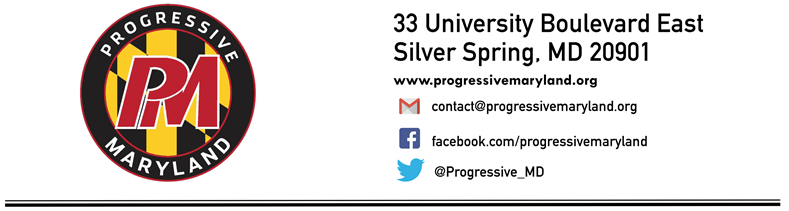 2018 Questionnaire for the House of DelegatesProgressive Maryland is a grassroots community organization that acts for social and economic justice by developing civic leaders and cultivating allies in order to advance economic, racial, and environmental equity, and to change our economic system for the benefit of all people in Maryland. Learn more at www.ProgressiveMaryland.orgProgressive Maryland supports candidates who will work to build a society and economy that works for all Marylanders, with special emphasis on traditionally marginalized groups–low and moderate income residents, people of color, women, LGBTQ+, and all oppressed and exploited people. Elections can have an enormous impact on our work to reduce inequity and to improve the lives of residents all over the state.  It is our responsibility not only to advocate for residents but also to empower them to engage in the political process at every level, from member-led canvasses to trainings for our members who wish to run for office. To be considered for Progressive Maryland’s endorsement, please return the completed questionnaire to our Policy and Legislative Director Jennifer Dwyer at Jennifer@progressivemaryland.org no later than 5 PM on Friday, June 15, 2018. Responses will be available to the public at www.ProgressiveMaryland.orgIssue Questions1. Do you support ending the money-based bail system?Yes			NoComments: This proposal as implemented by the court system has not had the desired effect according to some district court judges I have spoken with. Our committee toured the St. Mary’s County jail and found that the county has implemented a bail system that we should investigate.2. Will you support a $15 per hour minimum wage for all Maryland workers? If yes, over what time period would you suggest implementing it? Do you support including an indexing provision?Yes			NoComments: The sick leave bill had multiple amendments before coming to the floor for a vote. I anticipate the minimum wage will have the same legislative history. As an experienced legislator, I know it is more than just stating a blanket support for a proposal. While the $15 minimum wage may be more appropriate in more economically developed counties like Frederick County, that may not be true for disadvantaged areas like Allegheny County and Dorchester County. In other words, a one size fits all my not be appropriate in Maryland. But I don’t rule that out either.  Also, the bill would need to define the workers and the class of workers that the new minimum wage would apply to like the sick leave bill.The General Assembly has not had public debate on this topic.  We will have it in the upcoming election and session. I look forward to that debate. In Frederick County, our rental rates are the highest in the state (tied with Montgomery County) and it is impossible for a minimum wage employee to pay for housing costs and maintain a decent quality of life. I believe whatever proposal moves forward will have to be phased in  and the phase-in that was adopted in the last increase in the minimum wage is acceptable to me.3. Do you support public financing of State Senate and Delegate races similar to systems enacted in Montgomery County and Howard County?Yes			NoComments: I run a frugal campaign. I believe big money in politics is a huge problem and it discourages many people from running for office. My recent primary win showed I spent the very least per vote by far of all the winners in Frederick County. A candidate’s work in the community and positions should be a big part of their ability of garner votes at the voting booth.4. Do you support increased protections for workers in terms of scheduling practices? In particular, will you support requiring employers to give 3 weeks’ notice to employees of their shift schedule, requiring employers who call employees into work only to send them home before the end of their shift to provide a certain percentage of the pay that the employee would have made that day, and prohibiting employers from scheduling an employee to work back-to-back shifts or shifts scheduled only a few hours apart without the employee’s consent?Yes			NoComments: I am unwilling to commit to all of these proposals. I support worker’s rights to collectively bargain and I support working families I would need more information on these proposals.5. Do you support workers’ rights to organize in the private and public sectors? Will you make it a priority that all public employees be covered by a public employees relations act, similar to the National Labor Relations Act, which has governed work in the private sector for over 80 years?Yes			NoComments: I support the right of workers to collectively bargain.6. We believe that the financial security of women is integral to the health of our economy. Do you feel that legislation ensuring the equal treatment of men and women in the workplace is appropriate? If so, what legislation will you support as a member of the General Assembly to bring women to parity with their male colleagues?Yes			NoComments: I support pay equity. I serve as the first vice president of the Women’s Caucus and will work to achieve a consensus on the topic within the caucus. Last session I was appointed as the co-chair of the caucus’ sexual harassment work group. We were able to achieve a consensus in the caucus on recommendations and legislation that resulted from this work group. I believe we can build on the consensus with the pay equity issue.7. Do you believe that employers should be required to make reasonable accommodations for employees and applicants for employment who have known limitations due to conditions related to pregnancy or childbirth?Yes			NoComments: I sponsored and passed a bill related to state employees having reasonable accommodations for nursing mothers to express milk on the job.8. Are there any instances in which the state should place restrictions on a patient seeking abortion care, such as stage of pregnancy, access based on age, or the type of abortion care that state funding should cover?Yes			NoComments:9. Will you support single-payer health care in Maryland? If so, how would you pass it and how would you pay for it?Yes			NoComments: I have consistently voted in support of affordable health care in Maryland. I think Maryland is working towards a single payer system and this is not easy. But I do believe we have the will and knowledgeable legislators to work with the private sector to ensure the Marylanders have affordable health care with quality outcomes.10. Will you support instituting transparency rules for Pharmacy Benefit Managers and drug corporations as well as creating a drug cost review commission for high cost drugs?Yes			NoComments:11. In general, do you support or oppose charter schools?Support			OpposeComments: I support the charter school law and regulations we have in Maryland that authorizes the Local Boards of Education to sanction a charter school to receive public funds.12. Do you support or oppose school vouchers that would allow public school students, K-12, to attend a private school instead of their local public school? Please explain your support or opposition.Support			OpposeComments: Maryland is committed to provide a quality education for all students. Investment in our system does not allow for voucher support.13. Will you support making state colleges and universities free for all in-state students?Yes			NoComments: I supported and voted for free community college for students who meet the criteria.  We have worked hard in my committee, Appropriations, to cap the tuition increase to 2% at public universities. I think we need to do more work to help students keep their financial obligations limited so these students are not overwhelmed financially when their studies are over and they enter the workforce.14. Will you support the Trust Act?Yes			NoComments: I voted for the Trust Act during the 2017 session.15. Will​ ​you​ ​support​ ​closing​ ​corporate​ ​tax ​ ​loopholes​  by​ ​ requiring​ ​ combined​ ​ reporting,​ ​as​ most​ ​other​ states​​ have​ ​ done?​ ​ Will​  ​you​ ​​support​ ​bringing ​​back​ ​Maryland’s​ 6.25​ %​ tax​ ​rate​ ​on​ ​ income​ of​ ​more​ than​ ​$1​ ​million​ ​to​ ​allow​ ​upper​ ​income​ residents​ ​to​​ ​contribute​ ​more​ ​to​ ​Maryland?Yes			NoComments: My goal in returning to the state legislature is to enact legislation and funding mechanisms to support a world class public education system as the Kirwan Commission is studying. I do not wish to put the state in a structural deficit position as happened after the Thorton Commission’s recommendations were put into place. With that in mind, there will have to be new revenue sources and these sources may include proposals in question 15 or may be other proposals.  I support reasonable new revenue sources that will allow the state to put in place Kirwin recommendations and not start down the path of structural deficit. 16. Do you plan to introduce or support legislation to provide protection for the Potomac, Chesapeake or other shared environments that have had federal funding for protection removed?Yes			NoComments:  There is a limit to the state backstopping federal funding decreases.17. What legislation and regulations can Maryland state government enact to protect our residents from the damage inflicted by Trump’s federal government?Comments: So far in Maryland we have been able to hold the line on federal funding reductions. I have voted to protect and hold harmless Planned Parenthood, Chesapeake Bay funding and affordable healthcare.  But as I said previously, there is a limit to our resources.  We have excellent legislative analysts and resolve among the House leadership to maintain the quality of life we enjoy in Maryland. I have worked with and will continue to work with the leadership and have voted for bills and funding that respond to federal funding decreases and adversely affects Maryland.18. Do​ ​you​ ​support​ ​the​ ​creation​ ​of​ ​a​ ​progressive​ ​caucus​ ​in​ ​the​ ​state​ ​legislature?Yes			NoComments:Candidate InformationCandidate InformationCandidate InformationCandidate Last Name: Krimm Candidate Last Name: Krimm Candidate First Name: CarolCandidate First Name: CarolOffice Seeking: State Delegate 3AOffice Seeking: State Delegate 3ADistrict: 3AParty: DemocratDistrict: 3AParty: DemocratCandidate HistoryCandidate HistoryCandidate HistoryPrevious Elected Offices: Alderman, City of Frederick 2009-2013; State Delegate Beg. Jan 2015Previous Elected Offices: Alderman, City of Frederick 2009-2013; State Delegate Beg. Jan 2015Previous Elected Offices: Alderman, City of Frederick 2009-2013; State Delegate Beg. Jan 2015Which Years Did You Serve: see aboveWhich Years Did You Serve: see aboveWhich Years Did You Serve: see aboveHave you ever received an endorsement from Progressive Maryland?YES_____ or  NO_____          YES_____ or  NO_____          If Yes, when: UnknownIf Yes, when: UnknownIf Yes, when: UnknownHave you ever assisted Progressive Maryland in achieving its goals?Have you ever assisted Progressive Maryland in achieving its goals?YES__X___ or NO_____    Describe: Voted for several bills including sick leave, the Home Act, the Trust Act, voting rights for felons, Justice Reinvestment. Serve on the Joint Committee to End Homelessness. Work with local aging population. Serve on Appropriations Committee that supports progressive agenda through state budget.Describe: Voted for several bills including sick leave, the Home Act, the Trust Act, voting rights for felons, Justice Reinvestment. Serve on the Joint Committee to End Homelessness. Work with local aging population. Serve on Appropriations Committee that supports progressive agenda through state budget.Describe: Voted for several bills including sick leave, the Home Act, the Trust Act, voting rights for felons, Justice Reinvestment. Serve on the Joint Committee to End Homelessness. Work with local aging population. Serve on Appropriations Committee that supports progressive agenda through state budget.Major Endorsements (Elected Officials/Organizations/Opinion Leaders):MSEA. Sierra Club. League of Conservation Voters. Maryland Farm Bureau. Maryland Realtors. AFSCME. Major Endorsements (Elected Officials/Organizations/Opinion Leaders):MSEA. Sierra Club. League of Conservation Voters. Maryland Farm Bureau. Maryland Realtors. AFSCME. Major Endorsements (Elected Officials/Organizations/Opinion Leaders):MSEA. Sierra Club. League of Conservation Voters. Maryland Farm Bureau. Maryland Realtors. AFSCME. 19. For the measures above that you have agreed to support would you be willing to:19. For the measures above that you have agreed to support would you be willing to:Co-sponsor legislation?    Work with our Policy and Legislative Director to help pass a bill?    Testify at a hearing in support of legislation?Speak at public events in support of legislation?Write a letter in support of legislation? Write an op-ed in support of legislation?YES_____ or  NO_____    YES_____ or  NO_____YES_____ or  NO_____    YES_____ or  NO_____    YES_____ or  NO_____YES_____ or  NO_____20. Would you be willing to engage with Progressive Maryland members and their communities by:20. Would you be willing to engage with Progressive Maryland members and their communities by:Speaking at Progressive Maryland events?Meeting with our membership annually to report on the progress of our shared priorities and answer questions from our members?Writing a letter to unorganized workers endorsing an organizing drive by a labor union?YES_____ or  NO_____           YES_____ or  NO_____           YES_____ or  NO_____            